Three dies after being hit by lightning in Kigoma Region [Tanzania]02 January 2021Three dies after being hit by lightning in Kigoma Region (ippmedia.com)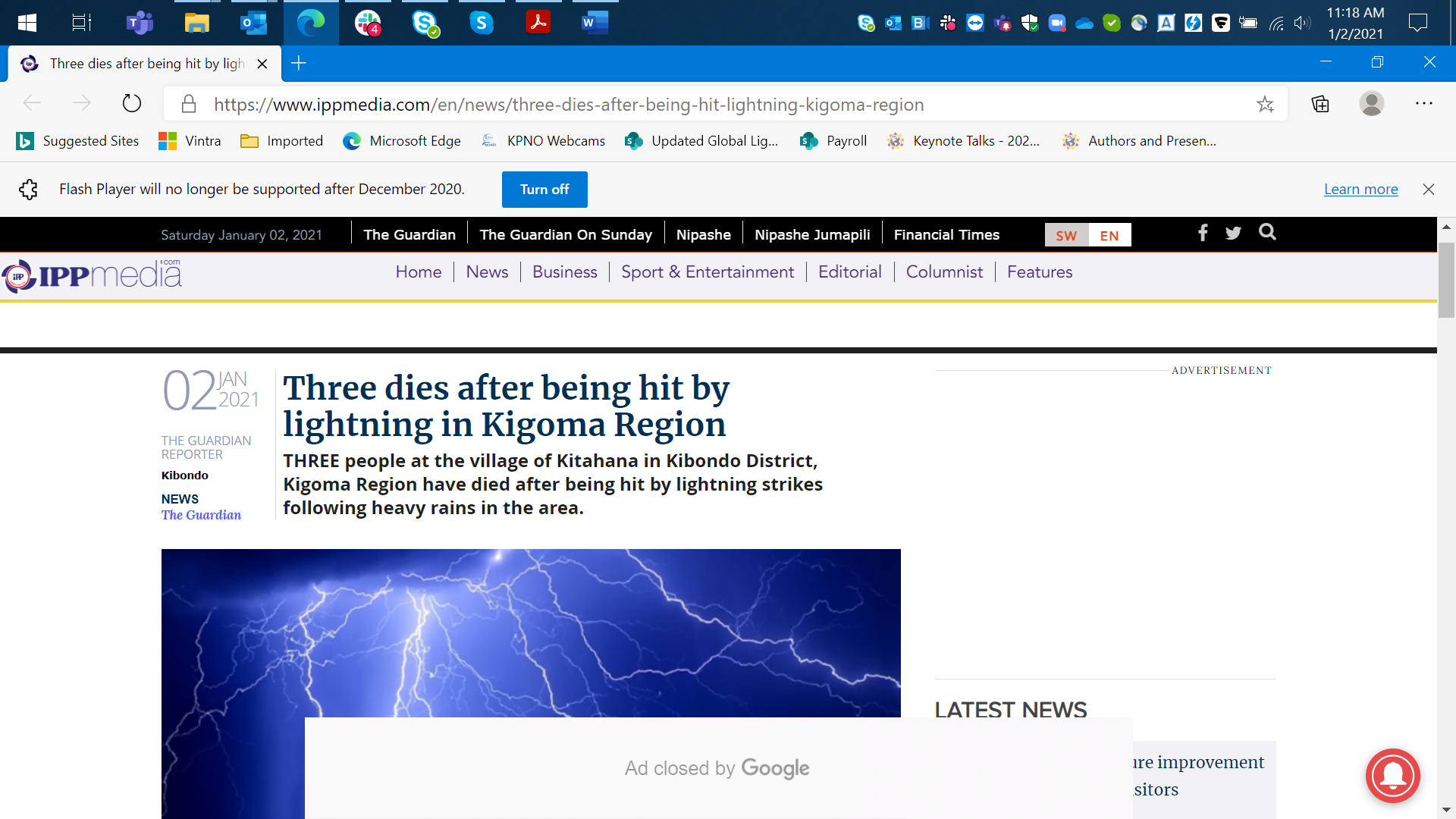 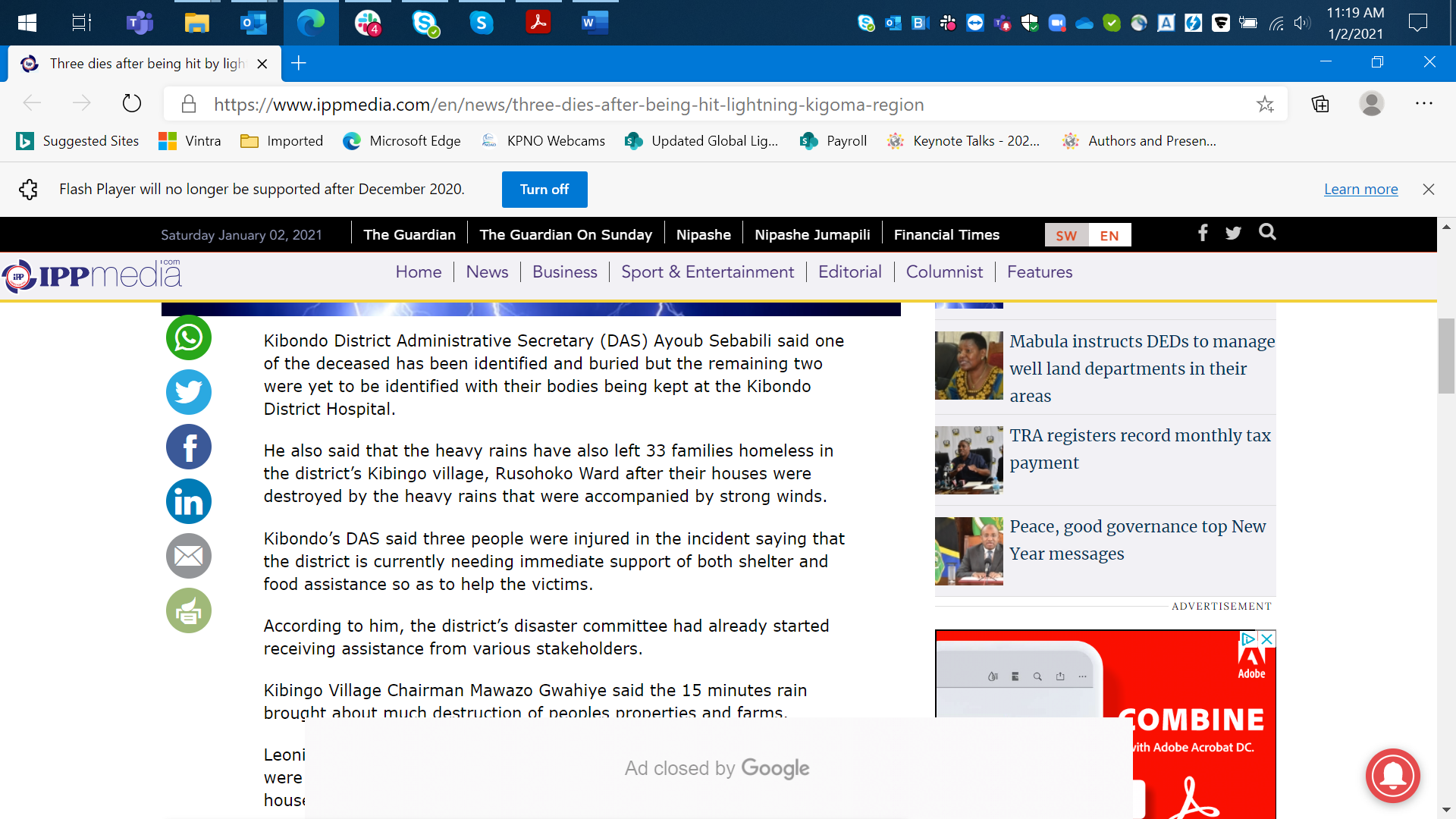 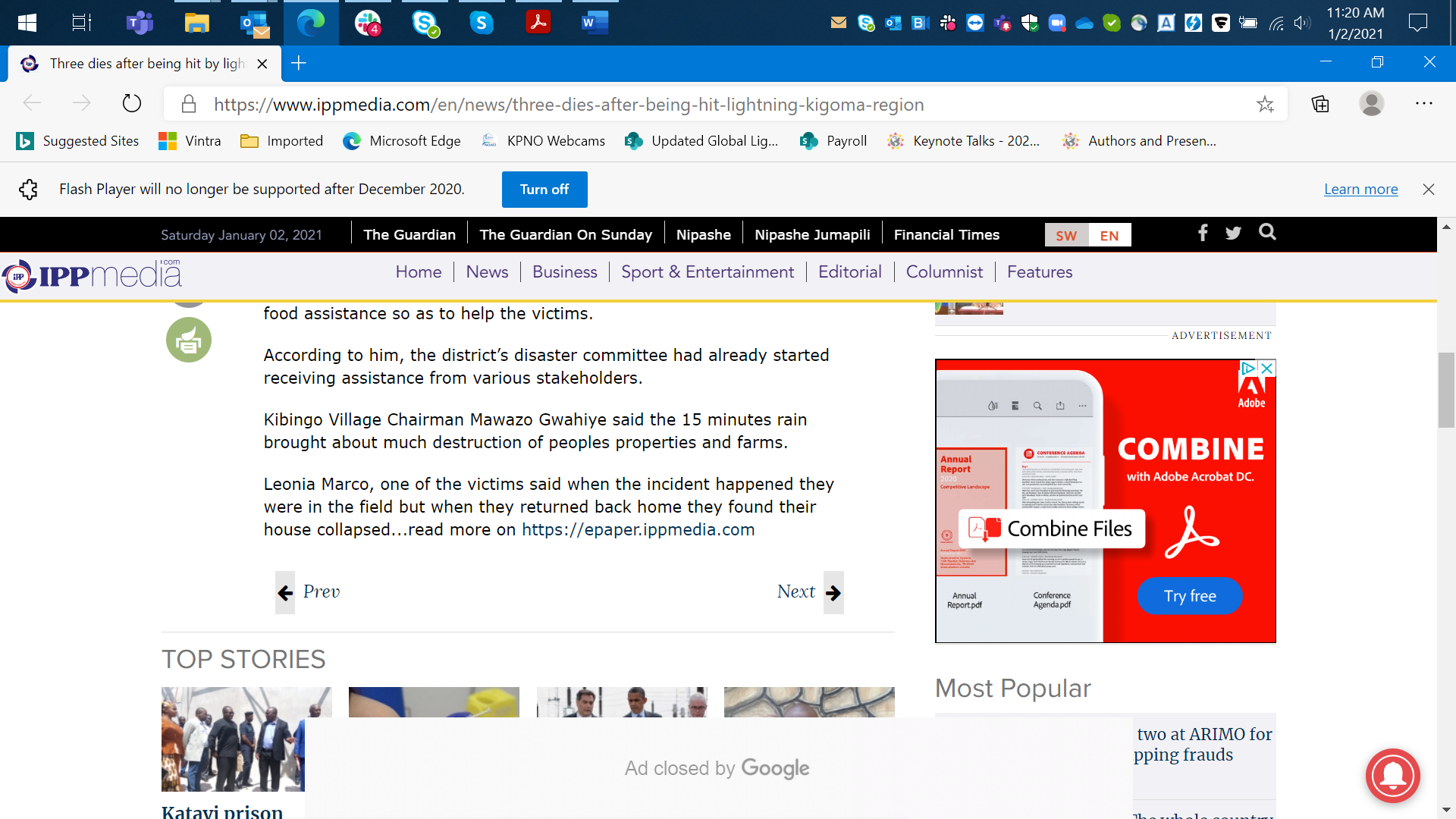 